17-ATIVIDADE SEQUÊNCIA DIDÁTICA DE ARTE-DATA: 14//06/ A 18/06/2021ORIENTAÇÕES PARA REALIZAR A ATIVIDADE: SENHORES PAIS OU RESPONSÁVEIS PEDIMOS A SUA COLABORAÇÃO PARA O DESENVOLVIMENTO DAS ATIVIDADES E AS DEVOLUÇÕES. MATERIAIS:VOCÊS VÃO PRECISAR DE: LÁPIS DE ESCREVER PARA DESENHAR, BORRACHA, RÉGUA E LÁPIS DE COR PARA COLORIR SEU DESENHO. FAÇA A ATIVIDADE COM PACIÊNCIA, ZELO E CAPRICHO. 1-ATIVIDADE: VAMOS LÁ! RESPONDA AS PERGUNTAS ABAIXO DENTRO DA CAMISA. DESENHE, SE EXPRESSE, FAÇA UMA PINTURA BEM BONITA. MOSTRE SEU TALENTO ARTÍSTICO.SEGUE AS PERGUNTAS PARA VOCÊ RESPONDER ATRAVÉS DE DESENHO CONFORME O EXEMPLO ABAIXO: 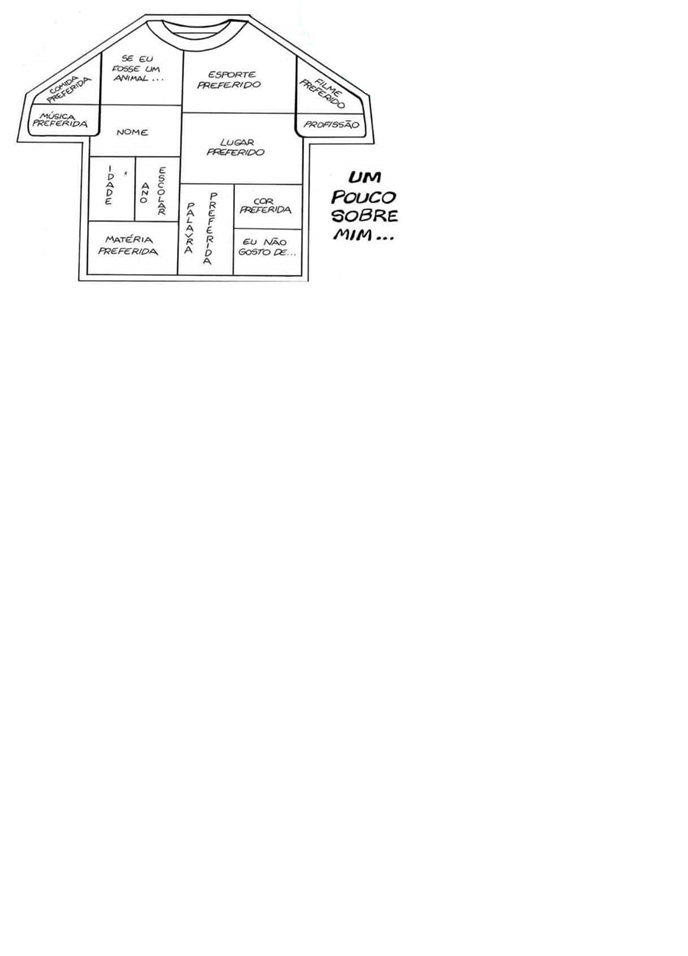 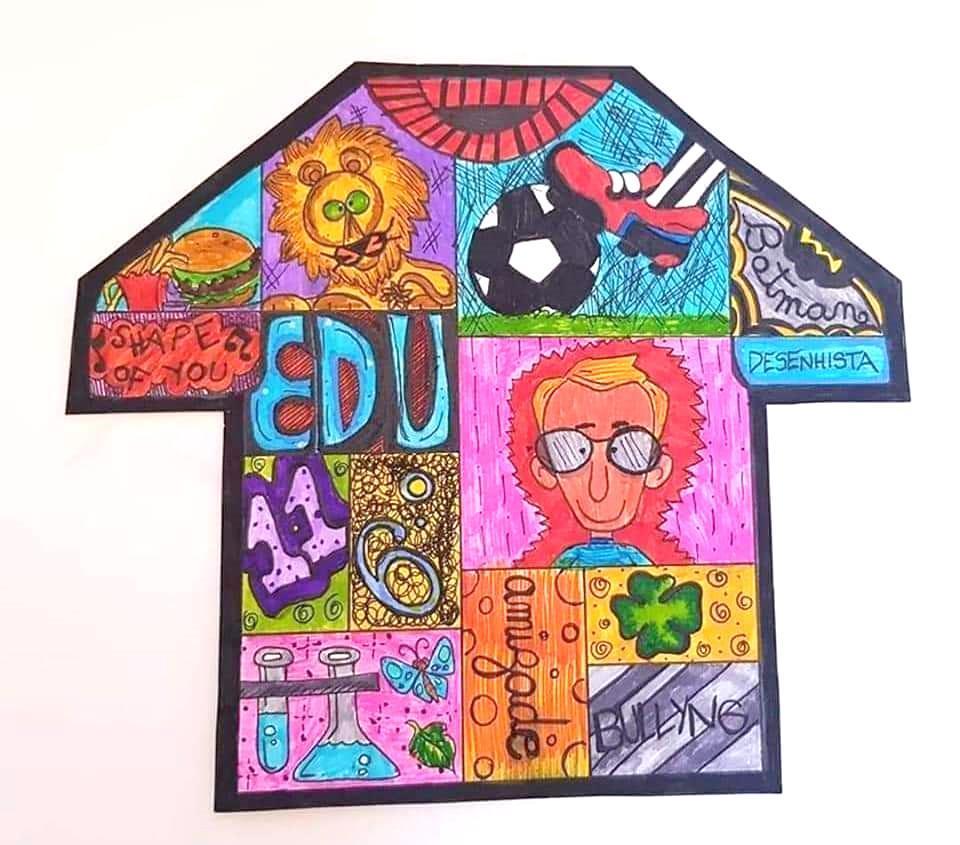 PARA QUEM NÃO VAI IMPRIMIR FAÇA O DESENHO DE UMA CAMISA NO CADERNO PARA DEPOIS DECORAR CONFORME O ENUNCIADO. 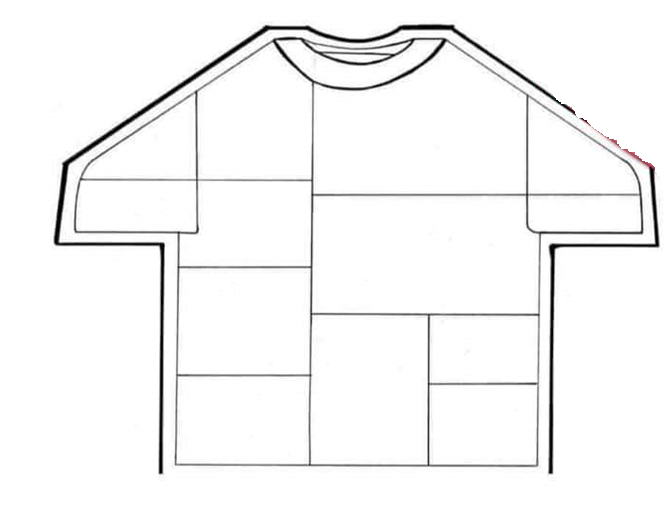 PARA OS ALUNOS EM AULA REMOTA MANDAR FOTO NO PARTICULAR. AGORA É COM VOCÊ!!!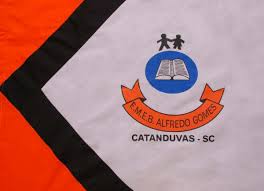 ESCOLA MUNICIPAL DE EDUCAÇÃO BÁSICA ALFREDO GOMES.RUA: CORONEL RUPP BAIRRO CENTRO OESTECATANDUVAS – SC      ANO 2021 CNPJ – 78502697/0001-96DIRETORA: IVÂNIA NORA.ASSESSORA PEDAGÓGICA: SIMONE ANDRÉA CARL.ASSESSORA TÉCNICA ADM: TANIA N. DE ÁVILA.PROFESSORA: MARLI MONTEIRO DE FREITAS. ALUNO(A):.............................................................................. TURMA 1º ANO , 2º ANO E 3ºANO 